Curriculum Plan 2017-18Y9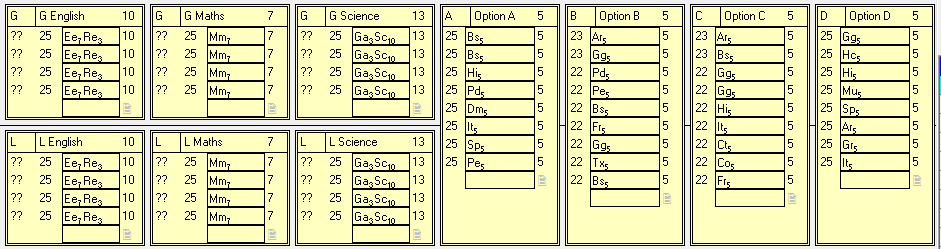 Y10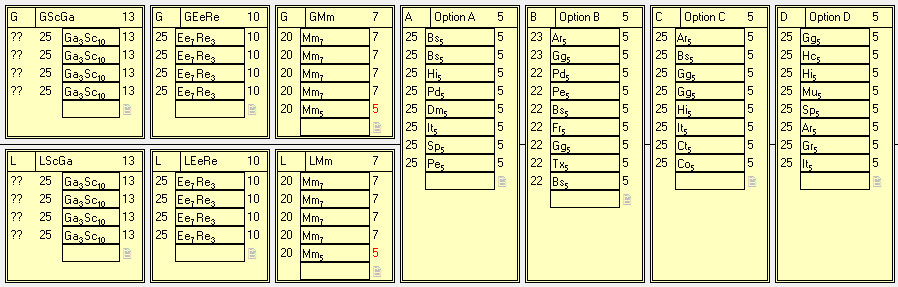 Y11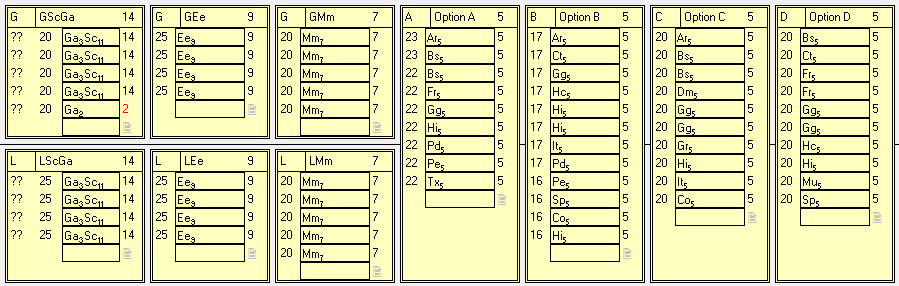 Y12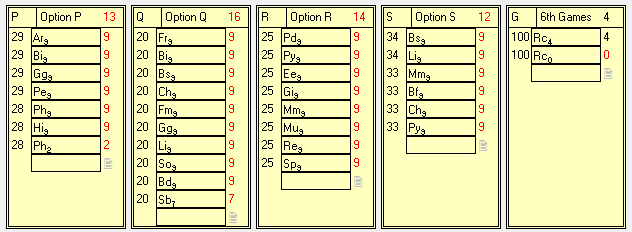 Y13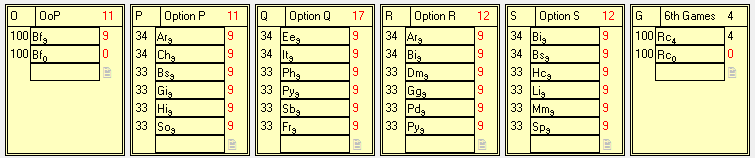 